ПРИЛОЖЕНИЕ 3«А ЧТО ТЫ ЗНАЕШЬ О ПОСЕЛКЕ КОСТИНО?»В году появились первые поселенцы в местности, в которой мы сейчас проживаем? (1861)Напишите Фамилии первых поселенцев? ( Грибановы, Абромович, Тяпкины)Почему поселок получил название «Костино»? ( по фамилии барина - покровителя)Как называлась первая улица поселка Костино? (Береговая)По какой причине 1912 году перенесли дома в поселке? (наводнение)Когда была построена школа, в которой вы учитесь на данный момент? (1963)В каком году построили участковую больницу (1965)В каком году был открыт аэропорт? (1961)По какому маршруту летали самолеты из Костино? ( Нижнеудинск – Костино – Октябрьск)Где изначально находилась администрация поселка? ( Село Боровинок)В каком году ее перенесли в Костино? В каком году было построено здание администрации поселка.  (1965) В каких годах XXвека в Костино был образован Лесхоз ( в пятидесятых годах)Назовите новые предприятия, которые работают в поселке в настоящее время (ООО Тайга, ИП Заречный)Посмотрите на портреты. На них изображены втераны Великой Отечественной Войны. А знаете ли вы их фамилии? Запишите фамилии ветеранов в соответствии с номером портрета 1.2.3.4.5.1 - Фомков2 -  Морозов3 - Тяпкин4 - Скворцов5 - СидневСколько улиц в поселке? (12)Напишите названия всех улиц и переулков  поселка ( Береговая, Гагарина, Лесная, Озерная, Сосновый переулок, Сосновая, Школьная, Березовская, Зеленая, Молодежная, Центральная, Новая)Что обозначает слово ТУСМа? ( Телефонный узел связи союзных магистралей)Назовите реки и речушки, протекающие не по далеку от поселка? ( Уда, Мумель)Объясните смысл названия «литовка» (Коса)Напишите индекс поселка Костино? (665125)Как изначально называлась улица Лесная ( засыпная)Ответ 5 класс: на 24 км. Ответ 6 класс: 28%Ответ 7, 8 класс: 9,6 минут«НАРОДНОСТИ, ПРОЖИВАЮЩИЕ В ПОСЕЛКЕ КОСТИНО»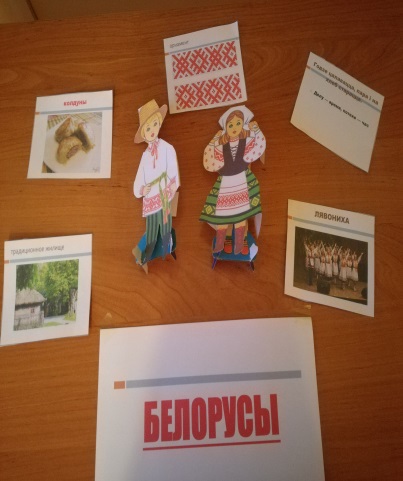 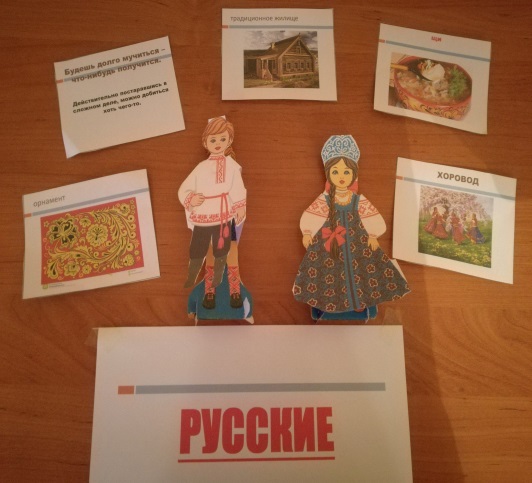 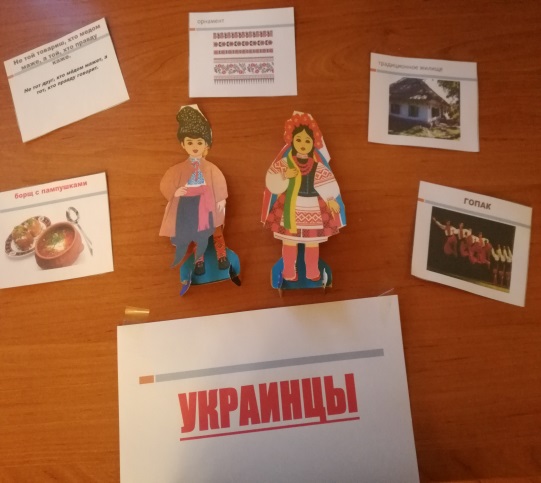 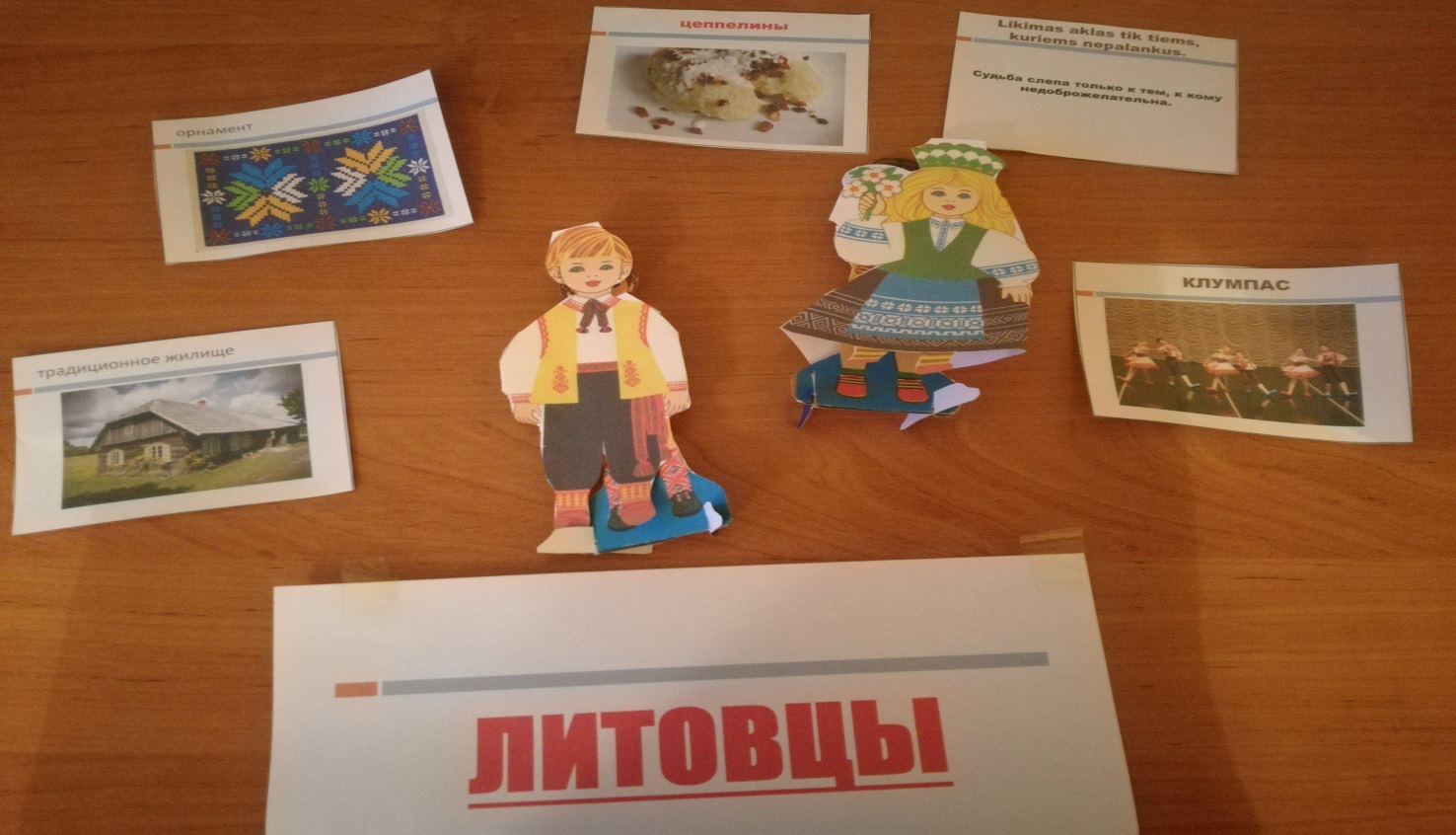 «Улицы и окрестности поселка Костино»УлицыШкольнаяНоваяБерезовскаяМолодёжнаяПерелок улиц Гагарина, Новая, СосноваяБереговаяНоваяГагаринаОзёрнаяБереговая или ШкольнаяГагаринаЛеснаяЗеленаяСосноваяБереговаяОбъектыЛесхозБиблиотекаАптекаЦерковьКлуб1-я школа или самый старый дом в поселкеШколаБольницаКонтора Костинского ЛПХАдминистрацияАэропортСадикГде это находитсяПаромМумельПонцовскийКатерскаяПротокаРежи